Woche vom 08.05.-12.05.2023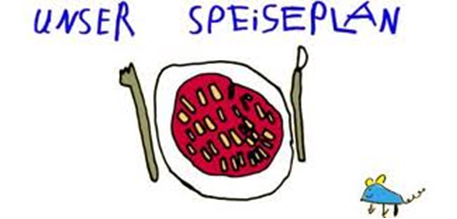 Woche vom 08.05.-12.05.2023Montag: Kohlrabi-Buchweizen AuflaufDienstag:Kartoffelpuffer mit ApfelmusMittwoch:Hähnchen, Püree und ErbsenDonnerstag: Süße MilchnudelnFreitag:Bratkartoffeln, Rührei, MischgemüseFrühstück und Mittagessen je 3,00 Euro